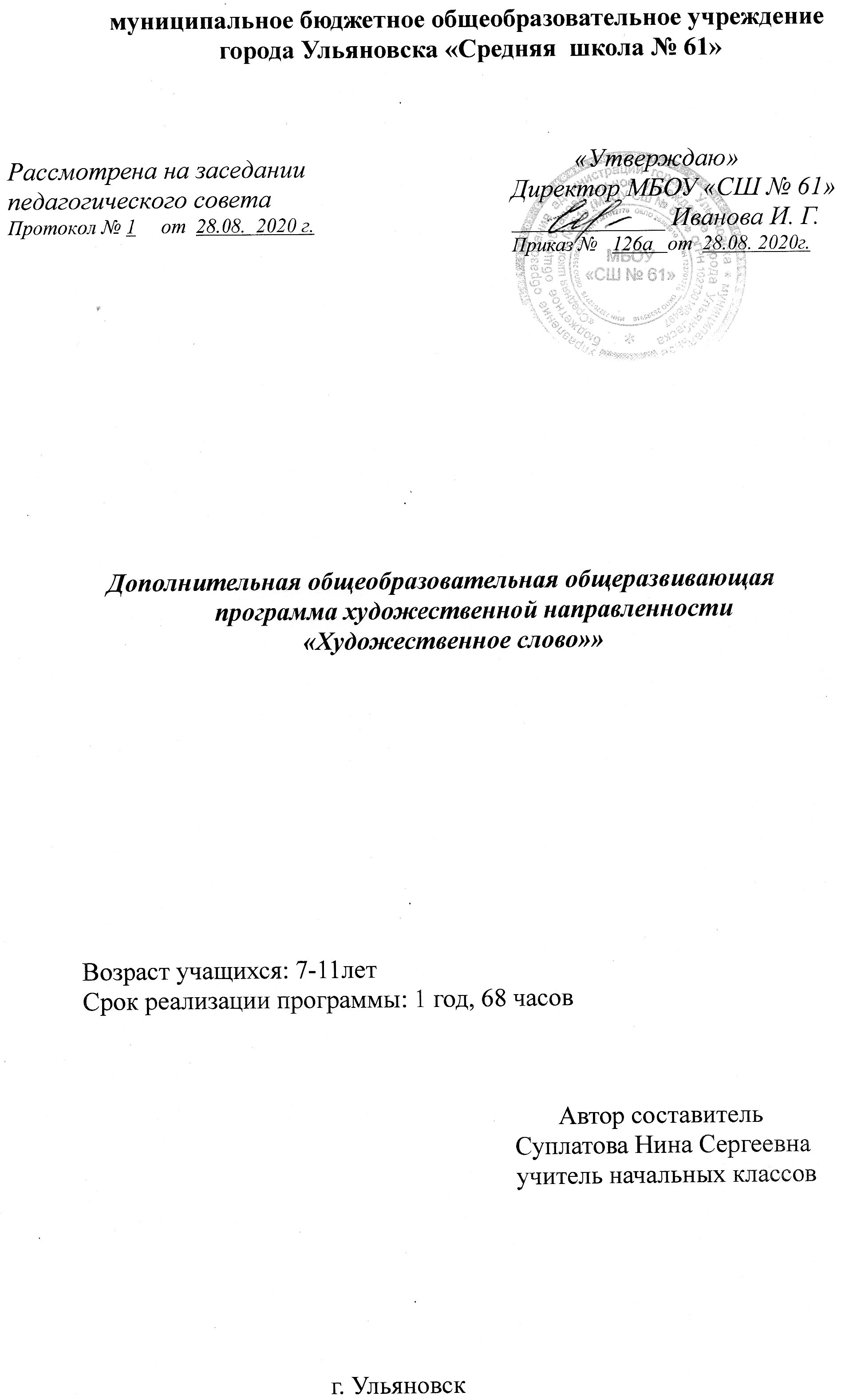                                                                  Пояснительная записка Дополнительная общеобразовательная общеразвивающая программа «Художественное слово» (далее- Программа) разработана для предоставления образовательных услуг учащимся младшего школьного возраста на базе МБОУ «СШ № 61» города Ульяновска. Программа «Художественное слово» реализуется в рамках объединения дополнительного образования учащихся 7-11лет. Важнейшее значение в формировании духовно богатой, гармонически развитой личности с высокими нравственными идеалами и эстетическими потребностями имеет художественное слово. Программа «Художественное слово» основывается на принципах связи искусства с жизнью, единства формы и содержания, овладения богатейшими выразительными средствами русского литературного языка, помогающий формированию исполнительской культуры обучающихся, раскрытию их творческого потенциала.Причины введения данной программы обусловлены необходимостью индивидуального подхода в работе с одаренными детьми, а также подготовки обучающихся к участию в конкурсах и фестивалях разного уровня в номинации «Художественное слово» сольно и в малых формах. В результате реализации программы обучающиеся обогащают свой индивидуальный репертуар (проза, поэзия, сказ, литературно-музыкальная композиция), с которым выступают на различных площадках, участвуют в творческих показах, конкурсах различного уровня.Художественное чтение – творческое воплощение литературного произведения в действенном звучащем слове. Оно способствует приобщению к хорошей литературе, формированию художественного вкуса, расширению кругозора, воспитанию нравственных качеств и, в конечном счете, духовному обогащению личности.В процессе занятий по художественному слову дети совершенствуют образное мышление, освобождаются от психофизических зажимов, вырабатывают свободное словесное общение в быту и перед аудиторией, исправляют индивидуальные  дикционные недостатки и др.     Направленность: дополнительная общеобразовательная общеразвивающая программа «Художественное слово»» (далее- Программа) имеет художественную направленность. Уровень программы: стартовый.  Он предполагает использование и реализацию общедоступных и универсальных форм организации материала, минимальную сложность предполагаемого для освоения содержания программы.Программа «Художественное слово» составлена на основе следующих нормативных документов:Федеральный закон от 29 декабря 2012 года № 273-ФЗ «Об образовании в Российской Федерации» (ст. 2, ст. 15, ст.16, ст.17, ст.75, ст. 79);Проект Концепции развития дополнительного образования детей до 2030 года;Приказ Минпросвещения РФ от 09.11.2018 года № 196 «Об утверждении Порядка организации и осуществления образовательной деятельности по дополнительным общеобразовательным программам»;Приказ от 30 сентября 2020 г. N 533 «О внесении изменений в порядок организации и осуществления образовательной деятельности по дополнительным общеобразовательным программам, утвержденный приказом Министерства просвещения Российской Федерации от 9 ноября 2018 г. № 196»;Методические рекомендации по проектированию дополнительных общеразвивающих программ № 09-3242 от 18.11.2015 года; СП 2.4.3648-20 Санитарно-эпидемиологические требования к организациям воспитания и обучения, отдыха и оздоровления детей и молодежи;Устав МБОУ «СШ№:61» г. Ульяновска;Локальные нормативные акты. Актуальность Программа «Художественное слово» направлена на овладение мастерством художественного чтения, обучающиеся работают непосредственно над жанрами и формами художественного слова. Все темы направлены на работу над литературно - художественными произведениями. Задача: научить выбирать художественно полноценный репертуар, раскрывать идейное содержание текста и передавать его в художественной форме. Постановка сценок к конкретным  мероприятиям, проведение музыкально- литературных вечеров, инсценировка сценариев различных календарных праздников, театральные постановки сказок, эпизодов из литературных произведений, - все это направлено на приобщение детей к искусству и литературе.Продвигаясь от простого к сложному, ребята смогут постичь увлекательную науку театрального мастерства, приобретут опыт публичного выступления и творческой работы. Важно, что, занимаясь в литературно- драматическом кружке, дети учатся коллективной работе, работе с партнером, учатся общаться со зрителем, учатся работе над характерами персонажа, мотивами их действий, творчески преломлять данные текста или сценария на сцене, приобретают навыки критически оценивать как литературные произведения в целом, так отдельных литературных героевАдресат программы Программа «Художественное слово» предназначена для учащихся 7-12лет. Набор в группы осуществляется на добровольной основе, то есть принимаются все желающие. К занятиям допускаются дети на основании личного заявления их родителей (законных представителей).Особенности организации образовательного процесса Набор в группу предполагает детей разного возраста. При инсценировке произведений нужны дети разновозрастной категории    Формы обучения Обучение проходит в оной форме. Форма обучения – очная. Данная форма обучения наиболее эффективна, так как обеспечивает непосредственное взаимодействие обучающихся с педагогом для более полного и содержательного освоения знаний и умений по данной программе.Объём и сроки освоения программы Программа рассчитана на 1 год обучения, предполагает для реализации 68 часов. Программа «Художественное слово» направлена на формирование первоначальных навыков дикции и сценической кульуры.Режим занятий Занятия проводятся 2 раза в неделю по 45минут. Они включают теоретическую  и практическую часть. В первой части занятия с обучающимися проводятся беседы, даётся прослушивание видеозаписей образцов художественного чтения произведений, просмотр видеофильмов. А в практической части педагог работает с обучающимися над обработкой техники выразительного чтения, анализа художественного произведения.                      Цель и задачи организации программыЦелью программы является постановка театральных номеров малых форм через разбор и более глубокое понимание литературного произведения и работы над его сценическим воплощением в звучащем слове.Задачи: •	учить выбирать интересный заразительный литературный материал, соответствующий возрасту и имеющий литературную ценность;•	учить выявлять идейный замысел произведения;•	учить грамотно формулировать сверхзадачу и сквозное действие художественного исполнения;•	развивать веру в предлагаемые обстоятельства и формировать умение создавать видения;•	воспитывать умения действовать словом;•	знакомить с возможностями различной исполнительской трактовки произведения;•	совершенствовать технику сценической речи;•	воспитывать творческую инициативу;•	создавать условия для дальнейшего овладения театральным искусством;•	развивать и формировать художественный вкус;•	формировать уровень исполнительской культуры, правильное литературное произношения, творческое отношение к словуДля достижения поставленной цели и реализации задач используются следующие методы обучения:- словесный (рассказ, беседа, объяснение);- наглядный (наблюдение, демонстрация);- практический (упражнения воспроизводящие и творческие).                                               Содержание программыУчебно-тематический план                       Содержание учебного планаВводное занятие. Организационное занятие. Инструктаж по правилам техники безопасности. Обсуждение и составление плана работы кружка. Знакомство. Игры: «Знакомство», «Снежный ком», «ЧТО я люблю». Раздел 1. Дыхание и голос. Теория: элементарные сведения об анатомическом строении, физиологии и гигиене дыхательного и голосового аппарата. Правильный вдох. Понятие «диафрагмальное дыхание», «опора голоса» Практика: упражнения для постановки правильного дыхания: «Медленный вдох, активный выдох», «Стрельба через трубочку», «Вдыхаем через соломинку», «Теплый и холодный вдох», «Вдох по счету», «Нинзя», «Выбражули». «Комар». 1.1. Мускульная свобода. Развитие мышечной свободы, устранение зажимов- важный элемент верного чтения. Теория: понятие «Мускульная свобода», «зажимы», «штампы» Практика: упражнения на расслабление мышц, «Роботы», «Напряжение перемещается в …», «Куклы», «Скульптор». Воспитание правильной осанки. 1.2. Артикуляция. Развитие подвижности мышечной сетки голосового аппарата. Теория: внимание на  мышцы лица, подвижность челюсти, массаж, понятие «Подвижная губа» Практика: 	упражнения: 	подвижность 	челюсти, 	губ, 	языка, 	разминки 	щек, «покусывание», «Уколы языком», «Укол- лопата», «Цоканье» и др, 1.3. Резонаторы. Резонаторы - усилители голоса. Их развитие играет важную роль в формировании звука. Работа на 3 регистрах позволяет сделать голос сильным, точным и громким. Теория: понятие «Резонаторы», «Регистры» их важная роль в образовании сильного голоса.  Практика: упражнения: «МММ…», «Самолет», «Снежинки – да!», «МММ в движении», «Ми-мэ-ма-мо-му-мы»,  1.4. Посыл голоса. Формирование звука на опоре с большой полетностью, продолжительного , динамичного. Теория: понятие «посыл голоса и полетность, посыл-опора. Практика: упражнения: «Эй!...», « 6 этажей», «Да- ааа»,  1.5. Дикция. Тренировка дикционных навыков и скорости чтения. Теория: губные, свистящие и шипящие звуки. Правила произношения скороговорок, положение языка во время произношения звуков. Практика: упражнения: «И-э-а-о-e-ы» , «Ряд гласных с добавлением», скороговорки, «Звук по кругу». Упражнения с пробкой. Сложные звукосочетания. Сложные скороговорки «Технология шишкосушения». Медленное и быстрое чтение. 1.6. Гибкость голоса, фантазия. Развитие гибкости голоса, умение говорить с разной окраской. Развитие фантазии в тренинге. Теория: понятие «магическое если бы…», «Кинолента видения». Свойства голоса. Практика: упражнения: «Ни-ни-ни», придумать финал, чтение с задачей., «10 раз без повторений», чтение наизусть «Веришь ты, верим и мы». Написание сказок, стихотворений. Импровизации под музыку. Раздел 2. Чувство ритма. Теория: что такое ритм? Виды ритма. Рапид. Практика: Развитие слуха и чувства ритма в произведении. Упражнения: «Движение с задачей», «Хлопушки», «Ритм и стих». Движение в рапиде, «Светафор». Инсценировка стихотворения в ритме, Скороговорки в ритме, «перебежки». Раздел 3. Работа голоса в нагрузке. Разучивание произведения в нагрузке с сохранением всех свойств голоса и опоры. Теория: повторение материала– опора.  Практика: упражнения: голос + приседания, мостик, наклоны, кувырки, необычная ходьба. Сочетание смысла и действия. «Скакалка», «Шалтай-болтай»  Раздел 4. Индивидуальная работа над произведением. Подготовка материала для чтения, учитывая приобретенные в тренингах навыки. Умение самостоятельно литературный материал, понять идею, структуру, разработать персонажей.  Теория: структура произведение, правильный выбор. Кульминация. Кинолента видения. Идея произведения. Практика: разучивание и чтение наизусть с учетом всех правил чтения. + исправление личных речевых дефектов Итоговое занятие проводится каждое полугодие.                                   Планируемые результатыПредметные: к концу обучения учащиеся будут:- Знать наизусть и уметь правильно и выразительно читать не менее 10 скороговорок.- Знать  потешки и шутки, прибаутки, уметь их обыграть.- Знать народные календарные праздники.- Читать выразительно стихи, басни. Знать 5-7 стихотворений наизусть.- Читать наизусть отрывки из классических произведений.- Уметь представить характер героев стихотворения, басни, обыгрывать содержание произведений.Метапредметные:Обучающиеся научатся:- Применять полученные знания и умения на практике. - Работать в коллективе, с партнером, уметь вести себя на сцене. Уметь слушать товарищей и отстаивать свою точку зрения на своего сценического героя- Обладать чувством ритма, пластики голоса и движений, читать классические произведения в рамках кружка.Личностные:У учащихся будет:- Развита эмоциональная отзывчивость.- Развита самостоятельность и творческая инициатива.- Сформирован  интерес  к литературно-творческой деятельности.                                    Условия реализации программыМатериально-техническая база, соответствующая действующим санитарным и противопожарным правилам и нормам, обеспечивает проведение практических занятий, предусмотренных программой:•  кабинет, соответствующий санитарно-гигиеническим нормам;•  стол, стулья;•  магнитофон;наглядные демонстрационные материалы, база костюмов•  сцена со специализированным световым и звуковым оборудованием;• спортивная  форма;  удобная,  нескользкая  обувь  ввиду  обеспечения  техники  безопасности на занятиях и свободы движения в процессе работы;•  компьютер, оснащенный звуковыми колонками;•  использование сети Интернет.Формы текущего контроля успеваемости, промежуточной и итоговой аттестацииМатериалы для  аттестации учащихся.Методика фронтального обследования устной и письменной речи учащихся  1. Прочитай выразительно  текст (отрывок), соблюдая интонацию, правильное ударение в словах. 2.Определи тему, идею произведения. 3.Составь план.4.Перескажи  текст, пользуясь планом. Составь письменный пересказ в сокращении.                            ДИАГНОСТИЧЕСКАЯ КАРТА УЧАЩЕГОСЯ МОНИТОРИНГ РЕЗУЛЬТАТОВ ОБУЧЕНИЯ  УЧАЩЕГОСЯ ПО ПРОГРАММЕ Учебно-методическое и информационное обеспечение программы для педагогаИсточники литературы:1.  Беленький Г.И. Приобщение к искусству слова. М.: Просвещение, 1990. 192с.2. Выготский Л.С. Воображение и творчество в детском возрасте.- М.: Просвещение,19913. Жижина А.Д. Как постигать язык поэзии. – М., 1997.4. Кожинов В.В. Как пишут стихи. – М., 2001.5.  Овчинникова И.Г. Кроме скучного... (О жанрах школьных сочинений) /Лучший учитель - творчество. М.: Просвещение, 1966. 226с., 2001.6. Суворова Е.Б. Литература как искусство. – М., 2002.7. Безымянная. О., Школьный театр, М, 20018. Каришев-Лубоцкий, Театрализованные представления для детей школьного возраста. М., 2005 3.Выпуски журнала «Педсовет».Список литературы для родителей и учащихся:1. Денисюк А.С. Развитие воображения учащихся младшего школьного возраста на уроках чтения. – Киев, 1971.2. Ладыженская Т.А., Сорокина Г.И., Сафонова И.В., Ладыженская Н.В. Детская риторика в рисунках, стихах, рассказах: методические рекомендации. – М., 1995.3. Лобановская З.Д. Радость познания. (Развитие речи младших школьников). – С.-Петербург, 1998.4. Рождественский В.С. Читая Пушкина. – Л., 1966.5. Розенталь Д.З., Теленкова М.А. Словарь -справочник лингвистических терминов. – М., 1985.6. Теория и практика сценической речи. – Л., 1985.7. Шмаков С.А. Игры – шутки, игры – минутки. – М., 1993.Образцы литературы для учащихсяАндерсен Г-Х. Огниво и другие сказки. – М., 2003.Баруздин С. Прогулки по Петербургу. – М., 1993.Барто А.Л. Игрушки. – М., 2005.Заходер Б. Про всех на свете. – М., 2005.Литература и фантазия. /сборник. – М., 1992.Макин В. О серьезных пустяках, о словах-озорниках. – С-Пб., 1993.Маршак С. Золотое колесо. – М., 1977.Маршак С. Детки в клетке. М., 1996.Мозаика. /сборник. – М., 1996.Песня Победы. /сборник стихов. – Ленинград, 1985.Побединская Л.А. «Жили-были сказки» - М.: Сфера, 2001.Пословицы, поговорки, потекши, скороговорки. /сборник. – Ярославль, 1996.Пушкин А.С. Сочинения в трех томах. М., 1985.Развесёлый разговор. Музыкальные скороговорки. - М.: Музыка, 1994.Расскажи стихи руками. /сборник. – М., 1992.Родари Д. Грамматика фантазии. - М.: Прогресс, 1978.Розенталь Д. Э. Культура речи. – М.: Изд. МГУ, 1964.Рубина Ю., Завадская Т., Шевелев Н. Основы педагогического руководства школьной театральной самодеятельности. М., 1974.Сац Н. Дети приходят в театр. Страницы воспоминаний. М., 1961.Сатир Г. Твой букварь. – М., 2004.Соловейчик С. Час ученичества. - М.: Детская литература, 1972.Соловейчик С. Учение с увлечением. - М.: Детская литература, 1976.Смирнов В.Ф., Чирва А.Н. Путешествие в страну тайн. - М.: Новая школа, 1993.Сорокоумова Е.А. Уроки общения в начальной школе. – С-Пб., 1994.Стрельцова Л.Е. «Литература и фантазия». – М.: АРКТИ, 2005.Тучнин М.П. Как задать вопрос. - М.: Просвещение, 1993.Успенский Э. Общее собрание героев повестей, рассказов, стихотворений и пьес. – С-Пб., 1995№ Тема Количество часов№ Тема всего теория практика Вводное 2 1 1 Раздел 1. Дыхание и голос 25619 1.1 1.1. Мускульная свобода. 2 1 1 1.2 1.2. Артикуляция. 41 31.3 Резонаторы 8 171.4 Посыл голоса 4 1 31.5 Дикция 4 1 31.6 Гибкость голоса. Развитие фантазии. 312 Раздел 2. Чувство ритма 1028Раздел 3. Голос в нагрузке 927 Раздел 4. Индивидуальная работа над произведением.  225 17 Итого: 681652 №        Тема занятийКол-во часовДатапроведенияФормы аттестации, контроля1Вводное занятие. Ознакомление с правилами по ТБ. Знакомство. Играем этюды. «Знакомство», «Органическое молчание» и др. «В каждом слове – бездна пространства». Что такое настоящие стихи.     2Анкетирование. Беседа. Опрос.2Зачем нужна поэзия? Работа над стихами А. Пушкина, A Тютчева. Наблюдение над художественными средствами.Упражнения по актёрскому мастерству. Прослушивание «Мастеров слова».   2Педагогическое наблюдение, опрос.3Чудо поэтического слова. (Развитие понятий метафоре, стихотворной и прозаической речи.Логика речи. Артикуляционные упражнения из арсенала А.М. Нахимовского «Хомячок», «Рожицы»     2Педагогическое наблюдение.4Подготовка к празднику, посвящённому Дню учителя. Составление сценария. Разучивание сценок и стихов.2Беседа. Педагогическое наблюдение.5Репетиция сценок, стихов, песен к Дню Учителя.2Беседа. Педагогическое наблюдение.6.Чудо поэтического слова. (Театральная ритмика, образность). Упражнения на развитие артикуляции. Выразительное чтение стихов поэтов 19 века. Отбор стихов на конкурс.2Педагогическое наблюдение.7.Подготовка к вечеру искусств. Подборка стихов, посвящённых юбилейным датам русских  поэтов . Отработка артикуляции, голоса, ритмики.2Беседа. Педагогическое наблюдение.8Разработка сценария.2Беседа.9Экскурсия в музей. Знакомство с творчеством местных поэтов .2Опрос. Беседа.10  Подборка стихов на тему осени.211Шедевры художественного слова. Формирование потребности общения с образцами художественного слова. Слушаем «мастеров слова»2Беседа. Педагогическое наблюдение.12 Выбор тем, сбор материала. Выбор стихов и сценок к концерту, посвящённому Дню Матери.2Беседа. Опрос.13Работа над стихотворениями и сценками. Участие в концерте, посвящённом Дню Матери.2Педагогическое наблюдение. Концерт.14Искусство декламации. Выразительность чтения беседа о театральном искусстве. Простейшие упражнения и игры. 2Педагогическое наблюдение.15Подбор стихов, сценок, песен к Новому году.2Беседа.16Культура поведения в театре.  Театральная азбука. Ролевые игры. Театр – экспромт. Разучивание стихов, песен, сценок к Новому году.2Беседа. Опрос.17Подготовка к Новому году. Отработка упражнений по технике речи. Отработка выразительного чтения стихов, отработка актёрского мастерства (репетиция сценок)2Педагогическое наблюдение. Опрос.18Православные традиции в русской литературе и современном мире. Праздник Рождества. Разучивание колядок, рождественские стихи.2Педагогическое наблюдение. Опрос.19Просмотр фильма "Зимние праздники в России: традиции и обычаи».2Педагогическое наблюдение.20Действие, как главное выразительное средство актерского искусства. Просмотр спектакля.2Беседа. Опрос.21Филологический анализ художественного текста. Произведения русской классики в исполнении мастеров художественного слова.2Беседа. Опрос.22Подборка номеров художественной самодеятельности для  концерта к 8 марта. Работа над исполнением.2Беседа.23 Создание выпуска праздничной газеты, презентации. Подготовка к конкурсу сочинений, стихов «Мама – это солнце»2Педагогическое наблюдение.24Школьный этап конкурса «Живая классика». 2Конкурс.25Репетиция номеров художественной самодеятельности для праздничного концерта к 8 марта. Отработка техники чтения и актёрского мастерства. Выпуск праздничной газеты «Русское слово», конкурс сочинений, стихов «Мама – это солнце» 2Педагогический контрольКонкурс.26Участие в районном этапе конкурса «Живая классика»2Конкурс.27Теория стиха. Логическое ударение. Интонация. Работа с «голосом».Подбор стихотворений к районному фестивалю детского и юношеского творчества "Звёзды надежды".220.03.19Беседа.  Педагогическое наблюдение.28Практикум «Как говорить так, чтобы слушали».11.Изучаем язык мимики и жестов.227.03.19Беседа. Опрос.29Слово в прозе1. Жанры прозы.2. Художественный анализ текста.3. Коллективная творческая работа:«Мы придумываем сказку»,«Мы пишем рассказ»,«Творческий эксперимент».4. Работа над созданием собственных прозаических текстов и совершенствованием художественного слова в эпическом произведении.203.04.19Беседа. Конкурс.30Ролевая игра «В гостях у литературного персонажа».Инсценировка стихотворения С. Михалкова «Как старик корову продавал».Басни И.А. Крылова. Составление партитуры.2Беседа. Педагогическое наблюдение.31Разработка сценария к Дню Победы. Подборка стихов, песен, инсценировок.2Беседа. Опрос.32Создание презентации «И опять приходит День Победы» Выпуск праздничной газеты.2Беседа. Опрос.33Православные традиции в жизни современного человека и в русской литературе. История праздника Пасхи.1Беседа. Опрос.34Подготовка к празднованию Дня Победы. Литературно – музыкальная композиция «Праздник со слезами на глазах».1Педагогическое наблюдение.Концерт.35Слово в прозе1. Жанры прозы.2. Художественный анализ текста.3. Коллективная творческая работа:«Мы придумываем сказку»,«Мы пишем рассказ»,«Творческий эксперимент».4. Работа над созданием собственных прозаических текстов и совершенствованием художественного слова в эпическом произведении.1Беседа. Опрос. 36Итоговое занятие.1Литературно-музыкальная композиция. Показатели (оцениваемые параметры) Критерии Степень выраженности оцениваемого качества Баллы 1. Теоретическая подготовка ребенка 1. Теоретическая подготовка ребенка 1. Теоретическая подготовка ребенка 1. Теоретическая подготовка ребенка 1.1 Теоретические знания (по основным разделам учебно – тематического плана программы) Соответствие теоретических знаний ребенка программным требованиям Минимальный уровень (ребенок овладел менее ½ объема знаний, предусмотренных программой); Средний уровень (объем усвоенных знаний составляет более ½); Максимальный уровень (ребенок освоил практически весь объем знаний, предусмотренных программой за конкретный период) 1 5 10 1.2 Владение специальной терминологией Осмысленность и правильность использования специальной терминологии Минимальный уровень (ребенок, как правило, избегает 1 5 употреблять специальные термины); Средний уровень (ребенок сочетает специальную терминологию с бытовой); Максимальный уровень (специальные термины употребляет осознанно в полном соответствии с их содержанием). 10 Вывод: Уровень теоретической подготовки Низкий Средний Высокий  2 -6 7 – 14 15 - 20 2. Практическая подготовка ребенка 2. Практическая подготовка ребенка 2. Практическая подготовка ребенка 2. Практическая подготовка ребенка 2.1 Практические умения и навыки, предусмотренные программой (по основным разделам учебно – тематического плана программы) Соответствие практических умений и навыков программным требованиям. Отсутствие затруднений в использовании специального оборудования и оснащения. Минимальный уровень (ребенок овладел мене чем ½ предусмотренных умений и навыков); Средний уровень (объем освоенных умений и навыков составляет более ½); Максимальный уровень (ребенок овладел практически всеми умениями и навыками, предусмотренных программой за конкретный период). 1 5 10 2.2 Владение специальным оборудованием и оснащением. Соответствие практических умений и навыков программным требованиям. Отсутствие затруднений в использовании специального оборудования и оснащения. Минимальный уровень (ребенок испытывает серьезные затруднения при работе с оборудованием); Средний уровень (работает с оборудование с помощью педагога); Максимальный уровень (работает с оборудованием самостоятельно, не 1 5 10 испытывает особых трудностей). 2.3 Творческие навыки. Креативность в выполнении практических заданий Начальный (элементарный) уровень развития креативности (ребенок в состоянии выполнить лишь простейшие практические задания педагога); Репродуктивный уровень (выполняет, в основном, задания на основе образца); Творческий уровень (выполняет практические задания с элементами творчества). 1 5 10 Вывод: Уровень практической подготовки Низкий Средний Высокий  3 – 10 11 – 22 23 - 30 3. Общеучебные умения и навыки ребенка. 3. Общеучебные умения и навыки ребенка. 3. Общеучебные умения и навыки ребенка. 3. Общеучебные умения и навыки ребенка. 3.1 Учебно – интеллектуальные умения: 3.1.1 Умение подбирать и анализировать специальную литературу. Самостоятельность в подборе и анализе литературы Минимальный уровень (обучающиеся испытывает серьезные затруднения при работе с литературой, нуждается в постоянной помощи и контроле педагога); Средний уровень (работает с литературой с помощью педагога или родителей); Максимальный уровень (работает с литературой самостоятельно, не испытывает особых трудностей). 1 5 10 3.1.2 Умение пользоваться компьютерными источниками Самостоятельность в использовании компьютерными источниками информации Уровни по аналогии с п. 3.1.1 1 5 информации. 10 3.1.3 Умение осуществлять учебно – исследовательскую работу (писать рефераты, проводить самостоятельные учебные исследования). Самостоятельность в учебно – исследовательской работе. Уровни по аналогии с п. 3.1.1 1 5  10 3.2 Учебно – коммуникативные умения: 3.2.1 Умение слушать и слышать педагога. Адекватность восприятия информации, идущей от педагога. Уровни по аналогии с п. 3.1.1 1  5  10 3.2.2 Умение выступать перед аудиторией. Свобода владения и подачи обучающимися подготовленной информации. Уровни по аналогии с п. 3.1.1 1 5 10 3.2.3 Умение вести полемику, участвовать в дискуссии. Самостоятельность в построении дискуссионного выступления, в построении доказательств. Уровни по аналогии с п. 3.1.1 1 5 10 3.3 Учебно – организационные навыки: 3.3.1 Умение организовывать свое рабочее место Самостоятельно готовит свое рабочее место к деятельности и убирать его за собой. Уровни по аналогии с п. 3.1.1 1 5 10 3.3.2 Навыки соблюдения в процессе деятельности правил безопасности. Соответствие реальных навыков соблюдения правил безопасности программным требованиям. Уровни по аналогии с п. 3.1.1 1  5  10 3.3.3 Умение аккуратно выполнять работу. Аккуратность и ответственность а работе Уровни по аналогии с п. 3.1.1 1  5  10 Вывод: Уровень общеучебных умений и навыков Низкий Средний Высокий  9 – 30 31 – 62 63 - 90 Заключение Результат обучения ребенка по дополнительной образовательной программе Низкий Средний Высокий до 46 47 – 98 99 - 140 